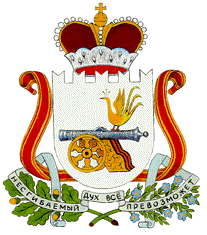 СОВЕТ ДЕПУТАТОВГОГОЛЕВСКОГО СЕЛЬСКОГО ПОСЕЛЕНИЯМОНАСТЫРЩИНСКОГО РАЙОНАСМОЛЕНСКОЙ ОБЛАСТИТРЕТЬЕГО СОЗЫВАР Е Ш Е Н И Еот «5» декабря 2022 года                                                                                            № 72О внесении изменений в решение Совета депутатов Гоголевского сельского поселения Монастырщинского района Смоленской области от 21.03.2022 № 11 «О бюджете Гоголевского сельского поселения Монастырщинского района Смоленской области на 2022 год и на плановый период 2023 и 2024 годов» в редакции решения от 24.06.2022 № 36, от 12.09.2022 № 42, от 15.11.2022 № 66В соответствии с пунктом 2 части 1 статьи 26 Устава Гоголевского сельского поселения Монастырщинского района Смоленской области Совет депутатов Гоголевского сельского поселения Монастырщинского района Смоленской области третьего созываР Е Ш И Л:1. Внести в решение Совета депутатов Гоголевского сельского поселения Монастырщинского района Смоленской области от 21.03.2022 № 21 «О бюджете Гоголевского сельского поселения Монастырщинского района Смоленской области на 2022 год и на плановый период 2023 и 2024 годов», в редакции решений от 24.06.2022 № 36, от 12.09.2022 № 42, от 15.11.2022 № 66, следующие изменения:1) пункт 1 изложить в следующей редакции:«1. Утвердить основные характеристики бюджета Гоголевского поселения Монастырщинского района Смоленской области на 2022 год:1) общий объем доходов бюджета Гоголевского сельского поселения Монастырщинского района Смоленской области в сумме – 8 519,9 тыс. рублей, в том числе объем безвозмездных поступлений в сумме – 5 806,2 тыс. рублей, из которых объем получаемых межбюджетных трансфертов – 5806,2 тыс. рублей;2) общий объем расходов бюджета Гоголевского сельского поселения Монастырщинского района Смоленской области в сумме – 9 765,2 тыс. рублей;3) дефицит бюджета Гоголевского сельского поселения Монастырщинского района Смоленской области в сумме – 1 245,3 тыс. рублей, что составляет 45,9 процента от утвержденного общего годового объема доходов бюджета Гоголевского сельского поселения Монастырщинского района Смоленской области без учета утвержденного объема безвозмездных поступлений»;4) в пункте 13 слова «в сумме – 140,0 тыс. рублей» заменить словами «в сумме – 153,0 тыс. рублей»;5) приложение 1 изложить в следующей редакции (прилагается);6) приложение 4 изложить в следующей редакции (прилагается);7) приложение 6 изложить в следующей редакции (прилагается);8) приложение 8 изложить в следующей редакции (прилагается);9) приложение 10 изложить в следующей редакции (прилагается);10) приложение 12 изложить в следующей редакции (прилагается);11) приложение 14 изложить в следующей редакции (прилагается).2. Опубликовать настоящее решение в печатном средстве массовой информации Гоголевского сельского поселения Монастырщинского района Смоленской области «Вестник Гоголевского сельского поселения» и разместить на официальном сайте Администрации Гоголевского сельского поселения Монастырщинского района Смоленской области в информационно-телекоммуникационной сети «Интернет».Глава муниципального образованияГоголевского сельского поселенияМонастырщинского районаСмоленской области                                                                               А.А. КолесниковПояснительная запискак проекту решения Совета депутатов Гоголевского сельского поселения Монастырщинского района Смоленской области «О внесении изменений в решение Совета депутатов Гоголевского сельского поселения Монастырщинского района Смоленской области от 21.03.2022 №11 «О бюджете Гоголевского сельского поселения Монастырщинского района Смоленской области на 2022год и на плановый период 2023 и 2024 годов» 	Внесение изменений в решение  Совета депутатов Гоголевского сельского поселения Монастырщинского района Смоленской области от 21.03.2022 №11 «О бюджете Гоголевского сельского поселения Монастырщинского района Смоленской области на 2022 год и на плановый период 2023 и 2024 годов» обусловлено изменениями основных характеристик бюджета (объем доходов, объем расходов, дефицит бюджета)Предлагаются к утверждению:-доходы в сумме 8 519 900,00 рублей;-расходы в сумме 9 765 210,00 рублей;-дефицит в сумме 1 245 310,00 рублей.	Общие доходы бюджета Гоголевского сельского поселения Монастырщинского района Смоленской области на 2022 год предлагаются к утверждению в сумме 8 519 900,00 рублей, в том числе:- собственные доходы в сумме 2 713 700,00 рублей,- безвозмездные поступления в сумме 5 806 200,00 рублей.Изменения по собственным доходам составили +261 500,00 рублей, в том числе:- Доходы от продажи земельных участков, находящихся в собственности сельских поселений (за исключением земельных участков муниципальных бюджетных и автономных учреждений) +261 500,00 рублей.Изменения по безвозмездным поступлениям составили +3 400,00 рублей, в том числе:- Субвенции бюджетам сельских поселений на осуществление первичного воинского учета на территориях, где отсутствуют военные комиссариаты +3 400,00 рублей;	Общие расходы бюджета Гоголевского сельского поселения Монастырщинского района Смоленской области на 2022 год предлагаются к утверждению в сумме 9 765 210,00 рублей.1. (01) Муниципальная программа «Создание условий для эффективного управления муниципальным образованием Гоголевским сельским поселением Монастырщинского района Смоленской области» На реализацию муниципальной программы «Создание условий для эффективного управления муниципальным образованием предлагаются к утверждению расходы с изменениями в сумме 4 476 010,00 рублей.Увеличение плановых назначений составило 247 310,00 рублей, в том числе: - по комплексу процессных мероприятий "Обеспечение организационных условий для реализации муниципальной программы" +234 300,00 рублей (на выплату заработной платы, ГСМ);- по комплексу процессных мероприятий «Оказание мер социальной поддержки отдельных категорий граждан" +13 010,00 рублей (на выплату пенсий за выслугу лет лицам, замещающим муниципальные должности).2. (02) Муниципальная программа «Развитие и содержание автомобильных дорог местного значения и улично-дорожной сети Гоголевского сельского поселения Монастырщинского района Смоленской области»На реализацию муниципальной программы «Развитие и содержание автомобильных дорог местного значения и улично-дорожной сети Гоголевского сельского поселения Монастырщинского района Смоленской области» предлагаются к утверждению расходы без изменений в сумме 3 444 000,00 рублей.3. (03) Муниципальная программа «Создание условий для обеспечения качественными услугами ЖКХ и благоустройство территории муниципального образования Гоголевского сельского поселения Монастырщинского района Смоленской области»На реализацию муниципальной программы «Создание условий для обеспечения качественными услугами ЖКХ и благоустройство территории муниципального образования Гоголевского сельского поселения Монастырщинского района Смоленской области» предлагаются к утверждению расходы в сумме 1 094 000,00 рублей.Увеличение плановых назначений составило 379 500,00 рублей, в том числе:-по комплексу процессных мероприятий «Создание условий для устойчивого развития систем коммунальной инфраструктуры муниципального образования» +374 000,00 рублей (ремонт водопроводных сетей);- по комплексу процессных мероприятий «Повышение уровня комфортности и условий для проживания населения на территории муниципального образования» +5 500,00 рублей (благоустройство территории).4. (04) Муниципальная программа «Энергосбережение и повышение энергетической эффективности Гоголевского сельского поселения Монастырщинского района Смоленской области»На реализацию муниципальной программы «Энергосбережение и повышение энергетической эффективности Гоголевского сельского поселения Монастырщинского района Смоленской области» предлагаются к утверждению расходы без изменений в сумме 2 000,00 рублей. Непрограммная часть расходов бюджета Гоголевского сельского поселения Монастырщинского района Смоленской областиНа реализацию непрограммной части расходов бюджета Гоголевского сельского поселения Монастырщинского района Смоленской области предлагается направить 749 200 рублей. Уменьшение плановых назначений составило 16 600,00 рублей, в том числе:- выплаты депутатам -20 000,00 рублей;- субвенции на осуществление первичного воинского учета на территориях, где отсутствуют военные комиссариаты +3 400,00 рублей.Дефицит бюджета Гоголевского сельского поселения Монастырщинского района Смоленской областиДефицит бюджета Гоголевского сельского поселения Монастырщинского района Смоленской области с предлагаемыми поправками составит 1 245 310,00 рублей.Источники погашения дефицита бюджета Гоголевского сельского поселения Монастырщинского района Смоленской области - остатки средств бюджета по состоянию на 01.01.2022 года.Глава муниципального образованияГоголевского сельского поселения Монастырщинского района Смоленской области						                       А. А. Колесников